НАКАЗ11.01.2024                                                                                                                                  15/08Про організацію методичноїроботи з педагогічними працівникамипрофесійних спільнотЧернівецької  міської територіальної громадиу 2024 році	На виконання Законів України «Про освіту», «Про дошкільну освіту», «Про повну загальну середню освіту», «Про позашкільну освіту», Концепції Нової української школи, затвердженої рішенням колегії МОН України 27.10.2016, Державних стандартів дошкільної, початкової загальної освіти та базової і повної середньої освіти, Державної цільової соціальної програми національно-патріотичного виховання на період до 2025 року, затвердженої постановою Кабінету Міністрів України від 30.06.2021 №673, Концепції національно-патріотичного виховання у системі освіти до 2025 року, затвердженої наказом Міністерства освіти і науки  України №527 від 06.06.2022 «Про деякі питання національно-патріотичного виховання в закладах освіти України», зі змінами від 23.06.2022 № 586, Професійних стандартів «Керівник (директор) закладу загальної середньої освіти», затвердженого наказом Міністерства розвитку економіки, торгівлі та сільського господарства від 17.09.2021 №568-21, «Керівник (директор) закладу дошкільної освіти», затвердженого наказом Міністерства розвитку економіки, торгівлі та сільського господарства від 28.09.2021 № 620-21, «Вчитель початкових класів закладу загальної середньої освіти», «Вчитель закладу загальної середньої освіти», «Вчитель з початкової освіти (з дипломом молодшого спеціаліста)» від 23.12.2020 №2736,  «Вихователь закладу дошкільної освіти», затвердженого наказом Міністерства розвитку економіки, торгівлі та сільського господарства від 19.10.2021 № 775-21, «Практичний психолог закладу освіти», затвердженого наказом Міністерства розвитку економіки, торгівлі та сільського господарства від 24.11.2020 №2425; Положення про сертифікацію педагогічних працівників від 27.12.2018 №1190 (в редакції постанови Кабінету Міністрів України від 24.12.2019 №1094), Положення про управління освіти Чернівецької міської ради, затвердженого рішенням міської ради VII скликання від 18.11.2020 № 2464, Положення про центр професійного розвитку педагогічних працівників, затвердженого постановою Кабінету Міністрів України від 29.07.2020 №672,  з метою розбудови нового освітнього середовища, вдосконалення професійної майстерності педагогів, покращення  якості надання освітніх послуг, забезпечення національно-патріотичного виховання дітей та молодіН А К А З У Є М О:Створити професійні спільноти з розвиненими горизонтальними зв’язками:розробити алгоритм створення професійних спільнот з розвиненими горизонтальними зв’язками та провести роз’яснювальну роботу серед педагогів щодо особливостей/відмінностей /переваг  таких спільнот;створити професійні спільноти для різних категорій педагогічних працівників закладів освіти Чернівецької міської територіальної громади на 2024 рік; визначити ефективні форми взаємодії учасників професійних спільнот;удосконалювати інструменти та механізми для гуртування педагогічних працівників у професійні спільноти;визначити   пріоритетними напрямками науково-методичної роботи з педагогами закладів освіти Чернівецької міської територіальної громади:   підвищення якості освітніх послуг; задоволення професійних запитів  педагогів, стимулювання їх професійного розвитку;  впровадження  досягнень науки та перспективного досвіду в практику роботи; модернізацію змісту науково-методичної роботи. Визначити методичні дні, метою яких є створення умов для безперервного вдосконалення фахової освіти і кваліфікації педагогічних працівників, підвищення методичної компетентності, проведення з ними навчально-методичних занять:       вівторок – для вчителів математики, іноземних мов, логопедів, вихователів груп подовженого дня;        середа – для вчителів образотворчого мистецтва, музики, фізичної культури, предмета «Захист України», працівників ЗДО, педагогів-організаторів,  практичних психологів, соціальних педагогів;       четвер – вчителів початкових класів, хімії, біології, фізики, історії, правознавства, громадянської освіти, основ здоров’я, природознавства, економіки, географії, екології, асистентів вчителя, заступників директорів з навчально-виховної роботи, молодих та малодосвідчених педагогів;  п’ятниця – для вчителів української мови та літератури, зарубіжної літератури, румунської мови та літератури, трудового навчання, інформатики, директорів шкіл, заступників директорів з виховної роботи, вчителів предметів духовно-морального спрямування;Організувати роботу професійних спільнот та призначити координаторів: вихователів-методистів ЗДО (керівник – Відман Н.Г.,  вихователь ЗДО №41 «Пізнайко»; координатор – Ісопенко Л.І., консультант ЦПРПП );вихователів груп раннього віку (керівник – Лакуста Т.Д., вихователь-методист ЗДО №30 «Дивосвіт»; координатор – Кравчук А.В., консультант ЦПРПП);вихователів груп молодшого віку (керівник – Кріган Н.Г., вихователь-методист ЗДО №22 «Дивограй»; координатор – Кравчук А.В., консультант ЦПРПП);вихователів груп середнього віку (керівник – Шупарська С.В., вихователь-методист ЗДО №46 «Сонечко»; координатор – Кравчук А.В., консультант ЦПРПП);вихователів груп старшого віку (керівник – Баєтул Т.Ю., вихователь-методист ЗДО №8 «ДивоСад»; координатор – Угорська Н.Г., консультант ЦПРПП);інструкторів з фізичної культури ЗДО (керівник  –  Николайчук Т.В.,  інструктор з фізичної культури ЗДО №2 «Усмішка»; координатор – Угорська Н.Г., консультант ЦПРПП);керівників гуртків англійської мови (керівник – Русяновська Н.Г., керівник гуртка ЗДО №45 «Країна дитинства»; координатор – Гуменюк О.Д., консультант ЦПРПП);музичних керівників ЗДО (керівник – Рущак Л.В., музичний керівник ЗДО №7 «Буковиночка»; координатор – Палагнюк В.П., консультант ЦПРПП);вчителів початкових класів (адаптаційний цикл 1-2 класи) (керівник – Воронка М.Р., учитель  ліцею №7; координатор – Снігур О.А., консультант ЦПРПП);вчителів початкових класів (основний цикл 3-4 класи) (керівник – Пистрюга О.В., учитель  ліцею №7; координатор – Снігур О.А., консультант ЦПРПП);вихователів груп подовженого дня (керівник – Гарага А.І., учитель гімназії №10; координатор – Снігур О.А., консультант ЦПРПП);вчителів української мови та літератури (керівник – Чифурко І.Є., учитель   гімназії №11; координатор – Ткач А.В., консультант ЦПРПП);   вчителів зарубіжної літератури, мов корінних народів - польської та івриту  (керівник – Мазур Т.Ю., учитель  гімназії №7; координатор – Ткач А.В., консультант ЦПРПП); вчителів математики (керівник – Андрух Ю.О., учитель  багатопрофільного ліцею №4; координатор – Терлецька І.Д., консультант ЦПРПП);вчителів інформатики (керівник – Паращук К.Ф., учитель ліцею №10; координатор – Терлецька І.Д., консультант ЦПРПП);вчителів фізики та астрономії (керівник – Олексієвич Н.Л., учитель ліцею №5 «Оріяна»; координатор – Тіміш Р.Я., консультант ЦПРПП);вчителів історії та суспільних дисциплін (керівник – Карімова А.Г., учитель  ліцею №12 «Ювілейний»; координатор – Кучера О.А., консультант ЦПРПП);вчителів географії та економіки (керівник – Фостій В.В., учитель гімназії №7; координатор – Тіміш Р.Я., консультант ЦПРПП);вчителів біології та екології (керівник – Міхєєва Г.В., учитель   ліцею №12 «Ювілейний»; координатор – Турянська Н.Т., консультант ЦПРПП);вчителів курсу «Пізнаємо природу»/«Довкілля»  (керівник – Голубчик Т.В., учитель   гімназії №11; координатор – Турянська Н.Т., консультант ЦПРПП);   вчителів хімії (керівник –  Багрій Д.Р., учитель гімназії №9; координатор – Турянська Н.Т., консультант ЦПРПП);вчителів англійської мови (керівник – Білоголовко М.В., учитель   ліцею №8 імені Т.Г.Шевченка; координатор – Гуменюк О.Д., консультант ЦПРПП);вчителів німецької мови та французької мов  (керівник – Волощук М.О., учитель ліцею №8 імені Т.Г.Шевченка; координатор – Фисюк Р.Ф., консультант ЦПРПП);вчителів румунської мови та літератури  (керівник –   Абугулес А.М., учитель  гімназії  №1; координатор – Ткач А.В., консультант ЦПРПП); вчителів мистецтва (керівник – Зубчук А.І., учитель ліцею №10; координатор – Палагнюк В.П., консультант ЦПРПП);вчителів фізичної культури (керівник – Бічер Н.І., учитель ліцею №2, координатор – Ніга М.М., консультант ЦПРПП);  вчителів предмета «Здоров'я, безпека та добробут» (керівник – Павлюкович О.С., учитель гімназії №8; координатор – Турянська Н.Т., консультант ЦПРПП);  вчителів трудового навчання та технології (керівник – Палій Ю.В., учитель    гімназії №17; координатор – Палагнюк В.П., консультант ЦПРПП);  вчителів предмета «Захист України» (керівник – Васильєв В.В., учитель ліцею №9; координатор – Марцісь Л.А., консультант ЦПРПП);заступників директорів, методистів, заввідділами ЗПО (керівник – Негрич А.М., методист БТДЮ; координатор – Іванюк Р.Я., директор МПДЮ);управлінської студії керівників ЗПО (керівник – Заблотовська М.В., директор МЦНТТУМ; координатор – Іванюк Р.Я., директор МПДЮ);практичних психологів та соціальних педагогів  закладів загальної середньої та позашкільної освіти (керівник – Вайнбендер О.С., практичний психолог ліцею №17 «Успіх»; координатор – Матейчук Н.Г., психолог ЦПРПП);практичних психологів закладів дошкільної освіти (керівник –   Федоряк І.І., практичний психолог ЗДО №24 «Джерело»; координатор – Дмитрюк О.С., психолог ЦПРПП);логопедів  закладів дошкільної освіти  (керівник – Українець Ю.П., учитель-логопед ЗДО №32 «Світоч»; координатор – Попович  Л.І., консультант ЦПРПП);логопедів  закладів загальної середньої освіти  (керівник – Паращук Л.В., логопед Управління освіти Чернівецької міської ради; координатор – Попович  Л.І., консультант ЦПРПП);асистентів вчителів (керівник – Савчук О.Ю., асистент вчителя багатопрофільного ліцею №4; координатор – Марчук М.В., консультант ЦПРПП);асистентів вихователів (керівник – Яцько Т.К., асистент вихователя ЗДО №49  «Малятко»; координатор  – Ісопенко Д.Ю., консультант ЦПРПП).Продовжити роботу:управлінської студії для керівників закладів загальної середньої освіти (керівник – Легусова У.І., директор ліцею №19 імені Ольги Кобилянської; координатор – Кізіма С.С., консультант ЦПРПП);управлінської студії для керівників закладів дошкільної освіти (керівник – Чернописька Т.Д., директор ЗДО №19 «Барвінок»);методичної студії заступників директорів закладів загальної середньої освіти (керівник – Морараш А.К., заступник директора з НВР гімназії №10);школи з безпеки в освітньому середовища (керівник-координатор – Тіміш Р.Я., консультант ЦПРПП, спеціаліст з безпеки в освітньому середовищі).Організувати роботу та здійснювати методичний супровід:школи майбутнього директора ЗЗСО (керівник-координатор – Кізіма С.С., консультант ЦПРПП);школи молодого директора ЗДО (керівник – Думитрюк Г.Т., директор ЗДО №32 «Світоч», координатор – Ісопенко Д.Ю., консультант ЦПРПП);школи педагогічної майстерності для вчителів іноземних мов (керівники-координатори – Гуменюк О.Д., Фисюк Р.Ф., консультанти ЦПРПП);творчої групи практичних психологів ЗДО (керівник – Федоряк І.І., практичний психолог ЗДО №24 «Джерело»; координатор – Дмитрюк О.С., консультант ЦПРПП);творчої групи практичних психологів ЗЗСО, ЗПО (керівник – Вайнбендер О.С., практичний психолог ліцею №17 «Успіх»; координатор – Дмитрюк О.С., консультант ЦПРПП);творчої групи соціальних педагогів ЗЗСО (керівник – Русу І.В., соціальний педагог гімназії №11; координатор – Дмитрюк О.С., консультант ЦПРПП);творчої групи з розроблення календарного планування (методичного конструктора) (керівник – Ватаманюк І.І., вихователь ЗДО №32 «Світоч»;  координатор – Ісопенко Д.Ю., консультант ЦПРПП);школи молодих вихователів-методистів (керівник – Гошко С.Ю., вихователь-методист ЗДО №32 «Світоч»; координатор – Ісопенко Д.Ю., консультант ЦПРПП);педагогічної майстерні для вчителів української мови та літератури (керівник – Косташ З.П., учитель ліцею №10, координатор – Ткач А.В., консультант ЦПРПП);онлайн-школи грамотності (керівник – Чорней А.Д., учитель ліцею №18, координатор – Ткач А.В., консультант ЦПРПП);школи лідерства  (керівник – Костащук-Мазур Т.І., учитель гімназії  №3; координатор – Косован О.К., директор ЦПРПП);школи супервізії (керівник Віщак О.О., учитель гімназії  №7; координатор – Косован О.К., директор ЦПРПП);майданчика інтернатури (керівник – Архілюк Л.І., заступник директора з НВР ліцею  №10; координатор – Косован О.К., директор ЦПРПП);проєкту «Освітні мандри» (керівник – Дзьоник А.Б., учитель ліцею  №18; координатор – Косован О.К., директор ЦПРПП).Забезпечити умови та здійснювати методичний супровід інноваційної освітньої діяльності закладів освіти Чернівецької міської територіальної громади в рамках:Дослідно-експериментальної роботи всеукраїнського рівня за темою «Технологія навчання учнів початкової школи «Розумники» (Smart Kids);Експерименту всеукраїнського рівня за темою «Методична система навчання основам технології та робототехніки як складової STEM-освіти»;Міжнародного проєкту «Вивчай та розрізняй: інфомедійна грамотність»;Експерименту всеукраїнського рівня  «Інтелект України»;  Експерименту всеукраїнського рівня  «Стандартизація наскрізної соціально-психологічної моделі масового впровадження  медіаосвіти у вітчизняну педагогічну практику»;  Інноваційного  освітнього проєкту всеукраїнського рівня за темою «Формування та оцінювання громадянських компетентностей в освітньому процесі на рівні базової середньої освіти»; Всеукраїнського  експериментального проєкту «Спеціаліст з безпеки в освітньому середовищі»; Українсько-румунського транскордонного проєкту «Репортаж про Румунію/Діти України та війна/»; Експерименту всеукраїнського рівня  «Професійна орієнтація у Новій українській школі»;Інноваційного освітнього проєкту всеукраїнського рівня за темою «Розроблення і впровадження навчально-методичного забезпечення для закладів загальної середньої освіти в умовах реалізації Державного стандарту базової середньої освіти»;Дослідно-експериментальної роботи за напрямом «Розвиток дієвості «практичного самоменеджменту» керівника закладу освіти як фактор забезпечення реалізації місії та цілей Нової української школи»Дослідно-експериментальної роботи за темою «Розвиток комунікативної компетентності в полікультурному освітньому середовищі засобами технології CLIL»;Дослідно-експериментальної роботи за темою «Розвиток медіакомпетентності і критичного мислення учасників освітнього процесу на засадах наскрізного навчання».7. Здійснювати науково-методичний супровід педагогів-учасників упродовж першого та другого (за участі) турів проведення Всеукраїнського конкурсу «Учитель року-2024» у номінаціях: «Географія», «Образотворче мистецтво», «Українська мова та література», «Фізика». Директорам закладів дошкільної, загальної середньої та позашкільної освіти:Забезпечити системний підхід до організації науково-методичної роботи, враховуючи запити педагогів; дбати про її результативність, координувати діяльність методичних об’єднань та інших методичних формувань на базі закладу.Спланувати методичну роботу, виходячи з професійних інтересів педагогів.Забезпечити розбудову сучасного інформаційно-освітнього середовища та методичної інфраструктури закладів освіти.Сприяти вільному вибору методик, методів, форм, засобів навчання та способів здійснення освітньої діяльності.Активізувати участь педагогів закладів освіти  у методичних заходах різного рівня, в освітніх програмах та проєктах; сприяти проведенню педагогами дослідно-експериментальної роботи.При складанні розкладу уроків врахувати визначені методичні дні для педагогів. Контроль за виконанням наказу залишаємо за собою.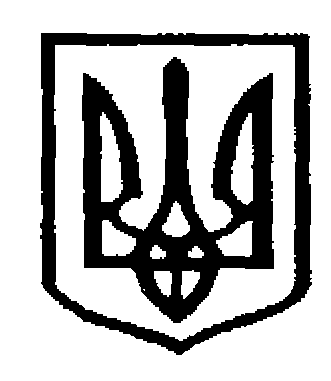 У К Р А Ї Н АЧернівецька міська радаУ П Р А В Л I Н Н Я   О С В I Т И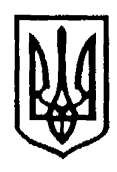 У К Р А Ї Н АЧернівецька міська радаКомунальна установа «Міський центр професійного розвитку педагогічних працівників» Чернівецької міської радиНачальникУправління освітиЧернівецької міської ради_____________ Ірина  ТКАЧУКДиректор КУ «Міський центрпрофесійного розвиткупедагогічних працівників»Чернівецької міської ради    _____________ Оксана КОCОВАН